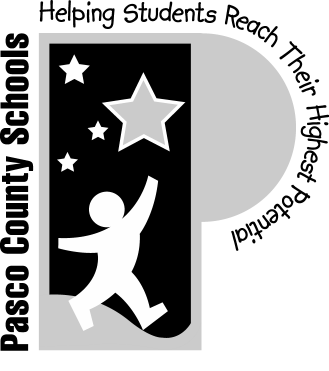 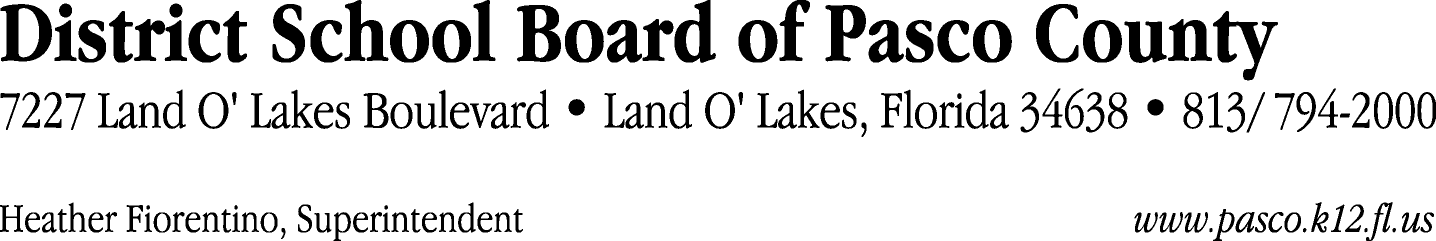 Finance Services Department813/ 794-2294	Fax:  813/ 794-2266727/ 774-2294	TDD:  813/ 794-2484352/ 524-2294						MEMORANDUMDate:	August 17, 2012To:	School Board Members	From:	Joanne Millovitsch, Director of Finance Re:	Attached Warrant List for July 10, 2012Please review the current computerized list. These totals include computer generated, handwritten and cancelled checks.Warrant numbers 846903 through 846907	1,075,419.00Amounts disbursed in Fund 130	1,075,419.00Confirmation of the approval of the July 10, 2012 warrants will be requested at the September 4, 2012 School Board meeting.